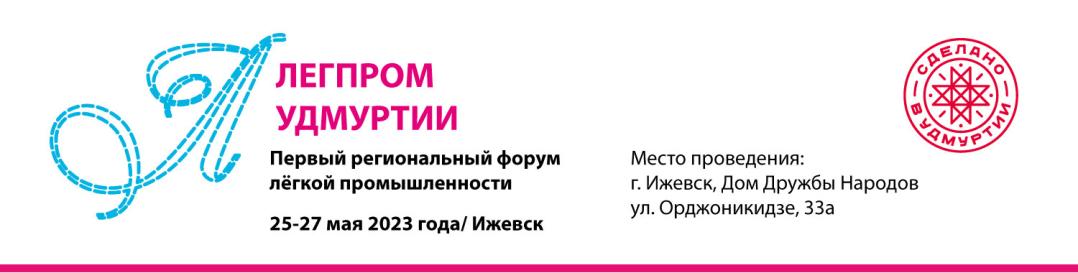 Деловая программа Форума 25 мая 2023 года (чт)День предпринимательства в Легкой промышленности26 мая 2023 года (пт)День образования в Легкой промышленности27 мая 2023 года (суб)День моды и красоты на форуме Легкой промышленности11.00 – 18.00Работа Форума и выставки и ярмарки мастеров для посетителей Зал для торжественных приемов, 1 этаж 11.30 – 12.00 Обход выставки почетными гостями12.00Официальная церемония открытия Форума/ Приветственное слово почетных гостей Подиум на территории выставкиУчастники:- Первый заместитель Председателя Правительства Удмуртской Республики - Константин Сунцов- Министр промышленности и торговли Удмуртской Республики - Виктор Лашкарев- Президент Союза «Торгово-промышленная палата Удмуртской Республики» - Сергей Васильцов- Глава МО город Ижевск - Олег Бекмеметьев - Министр социальной политики и труда Удмуртской Республики – Ольга Лубнина- Министр образования и науки Удмуртской Республики – Светлана Болотникова- Исполняющий обязанности министра экономики Удмуртской Республики – Алексей Братухин13.00 – 13.30 Панельная дискуссия «Легкая промышленность в современных реалиях. Точки роста»Конференц-зал , 3 этажМодератор – Участники дискуссии:- Виктор Лашкарев – Министр промышленности и торговли Удмуртской Республики- Сергей Васильцов - Президент Союза «Торгово-промышленная палата Удмуртской Республики»- Олег Бекмеметьев – Глава МО город Ижевск- Ольга Лубнина – Министр социальной политики и труда Удмуртской Республики- Светлана Болотникова – Министр образования и науки Удмуртской Республики- Алексей Братухин – Исполняющий обязанности министра экономики Удмуртской Республики- Светлана Горева - Советник Губернатора Ульяновской области, Председатель Ульяновского отделения Ассоциации «Женщины Бизнеса», вице-президент Ассоциации Текстильщиков России- Юлия Лисовская (он-лайн)- руководитель по туризму Ассоциации «Женщины Бизнеса»13.30 – 14.00Кофе-брейкРАБОТА СЕКЦИИ «ПРЕДПРИНИМАТЕЛЬСТВО»Конференц-зал №1, 3 этаж14.00 – 14.40Круглый стол «Меры поддержки для предпринимателей. Льготное кредитование и образовательные программы»Спикеры:- Елена Лубнина, корпорация развития Удмуртской Республики- Мин-во социальной политики, уточняется14.40 – 15.00Что такое система быстрых платежей и система передачи финансовых сообщений для предпринимателейСпикер – Артур Ринатович Туляков, заместитель управляющего Отделением Банка России в Удмуртской Республике15.00 – 15.20Все о маркировке. Грамотное внедрение. Спикер - Рауза Медянская, председатель Удмуртского отделения Ассоциации «Женщины Бизнеса», руководитель Комитета по ВЭД Ассоциации «Женщины Бизнеса», юрист – международник, руководитель Международной юридической компании «Медянская и партнеры»15.20 – 15.40Интеллектуальная собственность. Зачем нужно Бренду регистрировать товарный знак?Спикер - Рауза Медянская, председатель Удмуртского отделения Ассоциации «Женщины Бизнеса», руководитель Комитета по ВЭД Ассоциации «Женщины Бизнеса», юрист – международник, руководитель Международной юридической компании «Медянская и партнеры»15.40 – 16.00Контрактное производство в РФ: возможности, перспективы, государственная поддержка.Спикер - РАФИ (Русская ассоциация участников фешен-индустрии), г. Москва, персоналии уточняются16.00Внедрение бережливого производства на предприятиях легкой промышленности, сокращение издержекСпикер - Региональный центр компетенций, персоналии уточняются16.30Обучающий семинар «Маркетинг в легкой промышленности» Спикер - Анна Плетнева, маркетолог- стратег, г. Ижевск17.00Быстрый выход на маркетплейсы и выбор товара. Спикер – Анна Чичилова, предприниматель, официальный дистрибьютер Яндекс Маркет, сейлер на WB, Ozon, Яндекс Маркет18.00 – 19.00Показы Недели моды UDM_Fashion Week - коллекции от участников выставки и дизайнеров Удмуртии и РоссииПодиум на территории выставки10.00 – 18.00  Работа Форума и выставки и ярмарки мастеров для посетителей  Зал для торжественных приемов, 1 этаж  10.00 – 10.40  Авторский мастер-класс «Алгоритм построения коллекции»  Подиум на территории выставки Спикер - Олег Ажгихин, член Союза дизайнеров России, Заслуженный деятель искусств УР, автор десятков коллекций одежды, фотограф, директор школы моделей «Ажиотаж» 11.00 – 13.00 14.00 – 16.00 Награждение  в 17.00  Показы конкурса молодых дизайнеров и театра моды «Делай FASHION» ( с 11.00 театры моды, с 14.00 молодые модельеры)Подиум на территории выставки РАБОТА СЕКЦИИ «ОБРАЗОВАНИЕ» Конференц-зал №1, 1 этаж Целевая аудитория10.30 - 12.30  Панельная дискуссия «Подготовка кадров для предприятий легкой промышленности: проблемы и векторы развития». Модератор – Емельянова Екатерина Александровна, директор АНО ДПО «Центр опережающей профессиональной подготовки» Спикеры: Крохина Ирина Геннадьевна, первый заместитель министра образования и науки УР  Лебедева Светлана Николаевна, директор АПОУ УР Экономико-технологический колледж Ботя Марина Валерьевна, директор Института искусств и дизайна кандидат педагогических наук, доцент - Матрохин Алексей Юрьевич, д-р технических наук, доцент, председатель ФУМО СПО по укрупненной группе профессий, специальностей 29.00.00 технологии легкой промышленности, проректор по образовательной деятельности Ивановского государственного политехнического университета (Профессиональное образование для легкой промышленности)- Юхин Сергей Семенович, д-р техн. наук, профессор, председатель ФУМО ВО по укрупненной группе специальностей и направлений 29.00.00 Технологии легкой промышленности, заведующий кафедрой проектирования и художественного оформления текстильных изделий Российского государственного университета имени А.Н. Косыгина (г. Москва) (Основные направления развития образовательных программ подготовки специалистов в области производства текстильных материалов и одежды) - Попов Виктор Сергеевич (Эстелавия) (История Успеха. Что за ней кроется на самом деле?) - представитель ЦЗНРаботодателиСтуденты СПО и ВОРуководители и педагогические работники профессиональных образовательных организацийПедагогические работники образовательных организаций высшего образования12:30 – 13:00Кофе-пауза14.00-14.30 Лекция «Технический текстиль и нетканые материалы» Спикер - Иванов Владислав Викторович, канд. филолог. наук, директор по развитию проектов завода «ТЕРМОПОЛ» (Холлофайбер®, г. Москва) 13.00-18.00  Ярмарка вакансий от Центра занятости ФОЙЕ , 1 этаж 18.00 – 20.00 Вечерний показ Недели моды UDM_Fashion Week - коллекции от участников выставки и дизайнеров Удмуртии и России Подиум на территории выставки10.00 – 18.00 Работа Форума и выставки для посетителей Зал для торжественных приемов, 1 этаж11.00-13.00Реалити-шоу «Стань моделью за 20 дней»В Неделе Моды Удмуртии примут участие самые настоящие звезды реалити-шоу! Самое крупное реалити-шоу Удмуртии «Стань моделью за 20 дней» в рамках которого уже более 100 женщин от 23 до 58 лет исполнили свою мечту и стали настоящими моделями приедет на нашу Неделю Моды в Удмуртии!Множество камер, дублей и съемочный процесс и вы, сможете стать героями выпусков модного проекта🔥12.00 – 13.30ИНТЕРАКТИВ от блогеров продюсерского центра Insight People  и коллаборация блогеров и fashion-стилиста.Мария Агашина, фэшн стилист-консультант, стилист и продюсер съемок15.00 – 15.30«Продажи через личный Бренд». Мастер класс блогера Веры Вандерберы17.00Церемония закрытия Форума и вручение дипломов